Ano A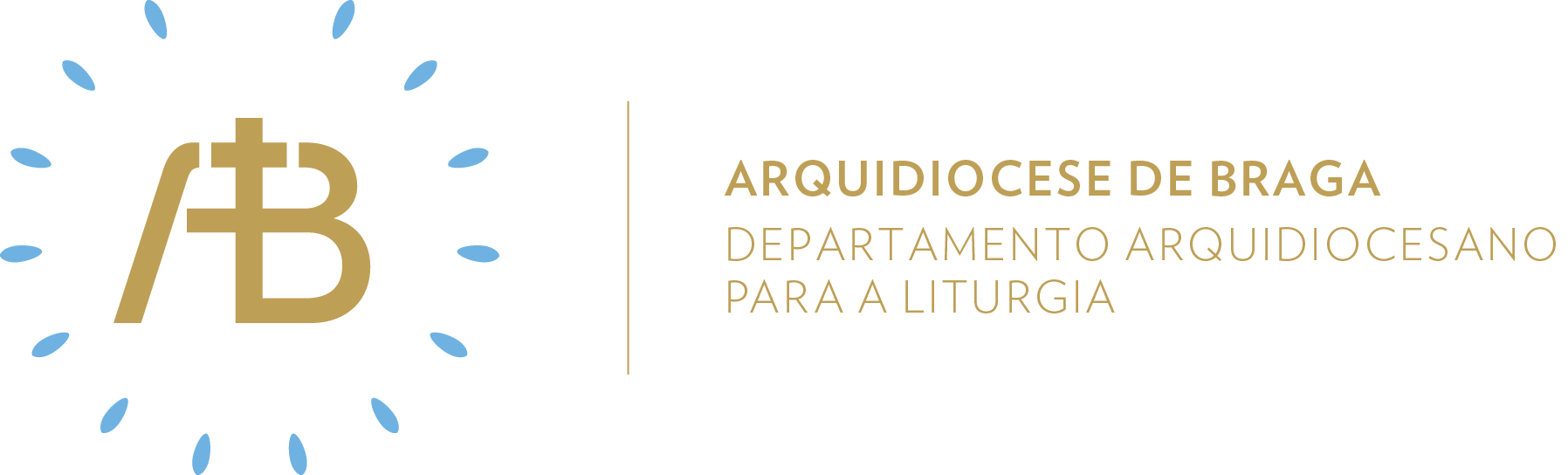 Tempo ComumXIII DomingoSemente da nossa esperança“Quem vos recebe, a mim recebe”Celebrar com esperançaItinerário simbólicoColocar-se-á uma tina transparente com água, que será envolvida por flores brancas.Sugestão de cânticos[Entrada] Louvai, louvai o Senhor – F. Silva (NRMS 85)[Apresentação dos dons] Tudo Vos damos – M. Faria (NRMS 11-12 II) [Comunhão] Se alguém quiser seguir-Me – C. Silva (OC 230)[Final] A vida só tem sentido – H. Faria (NRMS 103-104)Eucologia[Orações presidenciais] Domingo XIII do Tempo Comum (Missal Romano, 407)[Prefácio e Oração Eucarística] Oração Eucarística V/D com prefácio próprio (Missal Romano, 1175ss)Admonição à Liturgia da PalavraOs profetas acolheram a voz de Deus e aceitaram tomar a sua cruz para cumprirem a vontade do Pai.Hoje, vamos silenciar os nossos medos, as nossas angústias, os nossos desejos. Vamos olhar para a cruz e escutar com amor a Palavra que o Senhor da vida nos apresenta.Hoje, cada um de nós é o profeta a quem Deus quer falar. Somos nós, os batizados, que fomos chamados a seguir, verdadeiramente, Jesus e a levar a Palavra de Deus a todos os que a escutarem!Apresentação dos donsSenhor da Vida, que nos destes a vida…[Apresentação da Cruz]... aceitai esta Cruz: sinal de força e coragem para abandonar o supérfulo das nossas vidas, e seguirmos o amor que encontramos em Jesus, Nosso Senhor.[Apresentação da Patena]... aceitai este pão: tornar-se-á o Pão que dá ânimo ao nosso coração e fortalece a esperança na Ressurreição de Cristo, que venceu a morte e derrubou o pecado.[Apresentação do Cálice]... aceitai este vinho: uvas que trituradas e pisadas pelo homem serão o fruto da alegria, na recompensa do serviço e da entrega total ao cumprimento da vontade do Pai.Aceitai, Senhor as nossas vidas!Homilia. «Que podemos fazer por esta senhora?». A preocupação, o amor de Deus que o profeta faz com que seja realidade e sentido apresentam-se como recompensa pelo dom do acolhimento.. «Sepultados com Cristo pelo Baptismo, vivamos uma vida nova». Ir às fontes do nosso nascimento espiritual é saciar a nossa sede e fome de vida em perfeição, pois com Cristo é superada a limitação imposta pelo pecado.. «Quem vos recebe, a Mim recebe; e quem Me recebe, recebe Aquele que Me enviou». Deus habita em cada um de nós - batizados - que acreditam na Ressurreição do Messias, seu Filho, e vivem por Ele, para Ele e n’Ele. Carregam a sua Cruz e seguem Jesus. Haverá maior recompensa do que saber e sentir que Ele está em nós? Que a nossa vida é d’Ele e para Ele? A  eucaristia é isto: vida eterna em comunhão; Cristo em nós e nós em Cristo. Ele e nós em cada irmão.Oração UniversalV/ Irmãos e irmãs: façamos subir até Deus as súplicas da Igreja e da humanidade, e imploremos com muita confiança:R/ Pela vossa misericórdia, ouvi-nos, Senhor.  Para que Deus confirme a santa Igreja na fé, na esperança e na caridade, até à vinda gloriosa de Cristo Salvador, oremos irmãos. Para que as pessoas saibam acolher os estrangeiros, os mais pobres e os excluídos e recebam em recompensa a vida eterna, oremos irmãos.Para que os pais apreciem e respeitem a vocação própria dos seus filhos, e estes não desprezem os conselhos dos seus pais, oremos irmãos.Para que todos os recém-batizados alcancem a maturidade da fé e vivam para Deus, que os chamou, oremos irmãos.Para que a misericórdia infinita de Deus Pai perdoe as nossas faltas de bondade e dê aos defuntos a companhia dos santos, oremos irmãos.V/ Senhor, vinde em nosso auxílio com a vossa graça, para pegarmos na nossa cruz todos os dias, Vos descobrirmos na pessoa dos mais pobres e Vos amarmos acima de todas as coisas. Por Cristo, Senhor nosso.R/ Ámen. Envio missionárioV/ Ide… o Pai vos envia a ser profetas do acolhimento neste mundo.R/ Ámen.V/ Ide… tomai a vossa cruz e Cristo Jesus vos dará a recompensa.R/ Ámen.V/ Ide… o Espírito Santo habita em cada um de vós e cantareis a misericórdia do Senhor da vida eterna.R/ Ámen.Semear esperançaAcólitosA cruz que usamos ao peito por cima da alba não é um objeto decorativo, mas antes uma resposta simbólica à Palavra do Evangelho: “Quem não toma a sua cruz para Me seguir, não é digno de Mim”. Tento concretizar os objetos e ações simbólicas em realidades existenciais, concretas na minha vida, e evangelizadoras?LeitoresLer na Eucaristia é participar na proclamação eterna da fidelidade do Senhor e da sua grandeza. Tenho consciência dessa minha missão ao serviço do anúncio, de geração em geração, da glória de Deus?Ministros Extraordinários da ComunhãoO testemunho de vida que Eliseu dava fazia a mulher que o recebia em sua casa dizer “Estou convencida de que este homem, que passa frequentemente pela nossa casa, é um santo homem de Deus”. Quando vou levar a Eucaristia aos doentes dou um testemunho de vida concordante com a santidade do sacramento de que sou ministro?Viver na esperançaSer batizado no mundo é aceitar a nossa cruz; é dar a vida, sem receio de a perder, pois a nossa recompensa é a vida eterna em Cristo; é ser profeta neste mundo! Hoje, vamos ser luz, esperança e alento para todos os que não aceitam seguir Jesus.